Info over de verenigingHet kleurrijke stadsfestival Borgerrio zoekt vrijwilligers. 
Borgerrio is op zaterdag 22 juni 2019 op de Turnhoutsebaan (Borgerhout) en in de zijstraten. Het is een feest vol muziek en dans voor jong en oud. Gratis en iedereen welkom! 
Borgerrio zoekt nog veel vrijwilligers om te komen helpen. Iets voor jou? Functie van de vrijwilligerPodium Baas Tijdens Borgerrio komen veel artiesten optreden. Zij hebben veel materiaal bij, zoals instrumenten, kabels, boxen... Soms is de tijd tussen 2 optredens heel kort en moet het snel gaan. Dankzij jou, één van onze Podium Bazen, geraakt alles op tijd op en af het podium. Je begeleidt hen ook tussen de backstage (waar ze zich klaarmaken) en het podium (waar ze optreden), dat is vlakbij elkaar. Je bent onmisbaar voor de artiesten. 

Bedankt! Zonder jou zijn we niets! TaakomschrijvingJe werkt op het Moorkensplein, aan het Mombasa Stage Je bent mee verantwoordelijk voor het materiaal van artiesten Je helpt hen met het in en uitladen van materiaal Je zorgt ervoor dat het materiaal op en af het podium geraaktJe begeleidt artiesten tussen het podium en de backstageProfielJe bent minimum 16 jaarJe bent sterk en kan goed dingen opheffen Je bent graag actief bezig Je hebt goesting om op het kleurrijkste festival van de stad te werken Kennis en vaardighedenJe vindt muziek leuk Je spreekt artiesten op een vriendelijke manier aan Je begrijpt instructies van de artiesten en coördinatorenJe kan snel werken als het moet Je durft vragen te stellen als je iets niet weet Je werkt goed samen met de andere Podium Bazen en de coördinatorenTalenkennisVanaf 2.1    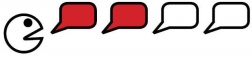 WaarderingJe bent een grote hulp voor alle artiesten Je geniet van de optredens, die je mee hebt opgebouwdJe werkt mee achter de schermen van een groot evenement Voor anderstalige nieuwkomers: je oefent je Nederlands Je bevindt je de hele dag in een leuke omgeving, met muziek en dansWerktijdenZaterdag 22 juni 2019Je shift duurt ongeveer 4 uurJe shift start om: 12 uur of 16 uur of 20 uurOpgelet, je bent aanwezig een half uur vóór je shift start (dus als je shift start om 16 uur, ben je er om 15.30 uur) LocatieJe wordt ontvangen op 1 centrale locatie voor de vrijwilligers, die laten we je nog weten. Tijdens je shift werk je in een bepaalde zone op de Turnhoutsebaan of in een zijstraatVergoeding en verzekeringJe bent door ons verzekerd voor je gewerkte urenAls bedanking krijg je:een mooie Borgerrio T-shirt (die je mag bijhouden)een ecologische Dopper drinkbuseen broodje als lunchen natuurlijk een onvergetelijke ervaring! ContactgegevensInteresse? Contacteer ons zeker voor 20 mei 2019. Maar hoe vroeger hoe liever natuurlijk.
We maken dan concrete afspraken. Wijkoverleg Borgerhout (vraag naar: Nele, Sarah of Inne)
tel. 03 338 17 14
wijkoverleg.borgerhout@antwerpen.be